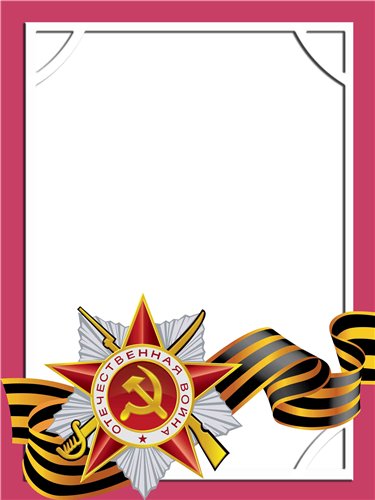 70  ДОБРЫХ  ДЕЛ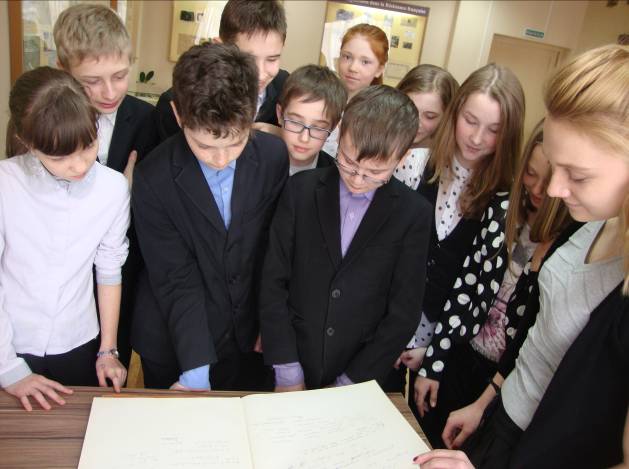 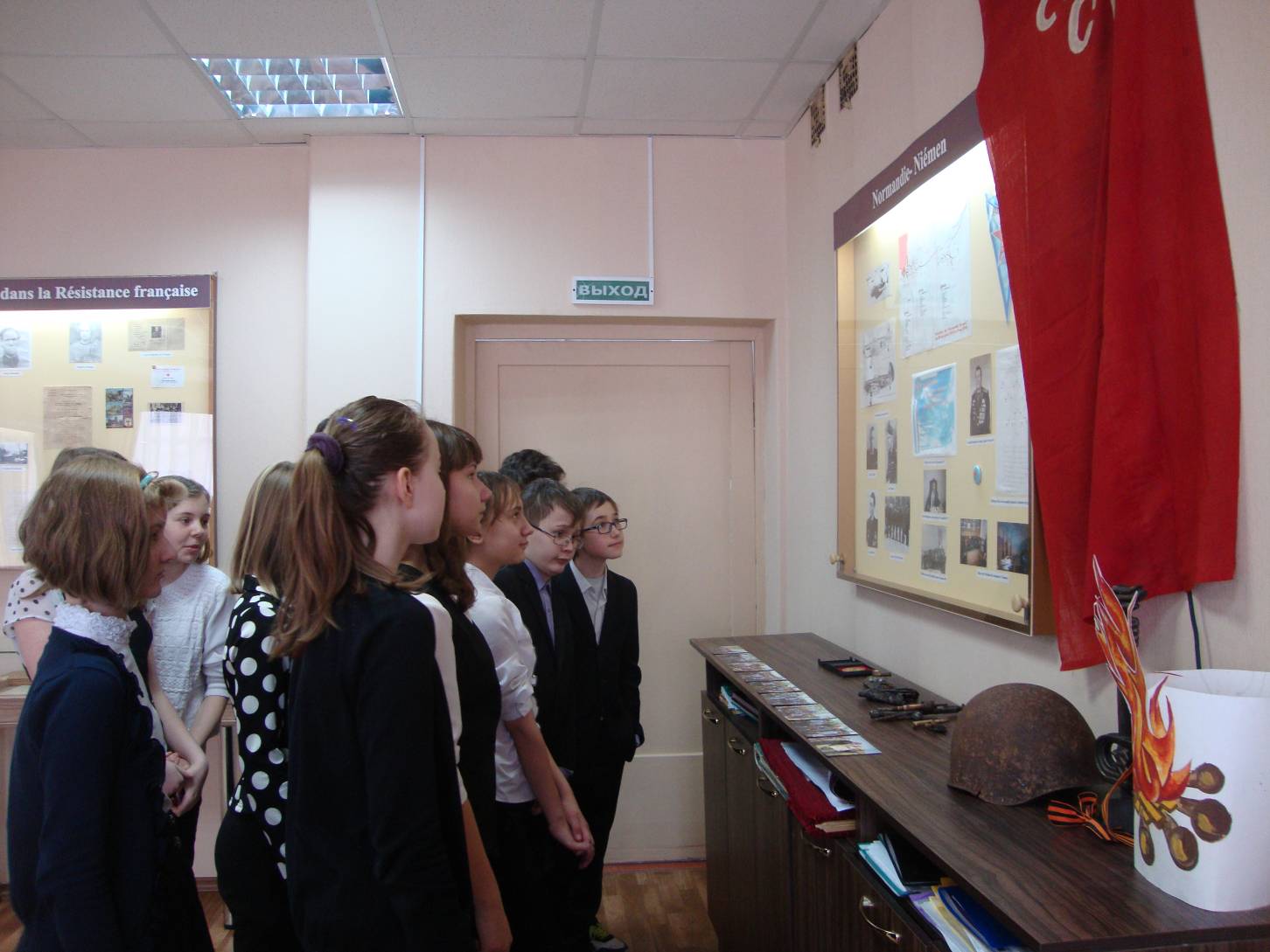 07.04.15Экскурсия «Соотечественники – татарстанцы в движении Сопротивления» для учащихся средних классов в школьном музее «Франция – Россия – Татарстан»